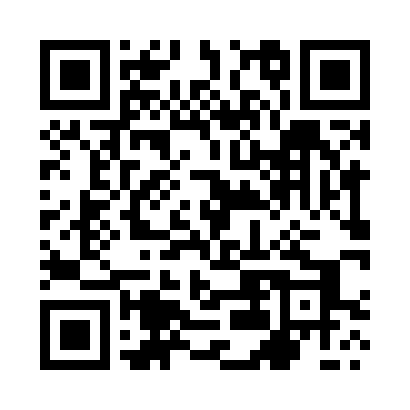 Prayer times for Tapkowice, PolandWed 1 May 2024 - Fri 31 May 2024High Latitude Method: Angle Based RulePrayer Calculation Method: Muslim World LeagueAsar Calculation Method: HanafiPrayer times provided by https://www.salahtimes.comDateDayFajrSunriseDhuhrAsrMaghribIsha1Wed2:565:1812:415:478:0510:172Thu2:535:1712:415:488:0610:203Fri2:495:1512:415:498:0810:234Sat2:465:1312:415:508:0910:265Sun2:435:1112:415:518:1110:286Mon2:395:1012:415:528:1210:317Tue2:365:0812:415:538:1410:348Wed2:325:0612:405:548:1510:379Thu2:295:0512:405:548:1710:4010Fri2:265:0312:405:558:1810:4411Sat2:255:0212:405:568:2010:4712Sun2:245:0012:405:578:2110:4813Mon2:244:5912:405:588:2310:4914Tue2:234:5712:405:598:2410:5015Wed2:234:5612:406:008:2610:5016Thu2:224:5412:406:018:2710:5117Fri2:224:5312:406:018:2810:5118Sat2:214:5212:406:028:3010:5219Sun2:214:5012:406:038:3110:5320Mon2:204:4912:416:048:3310:5321Tue2:204:4812:416:058:3410:5422Wed2:194:4712:416:058:3510:5423Thu2:194:4612:416:068:3610:5524Fri2:194:4512:416:078:3810:5625Sat2:184:4412:416:088:3910:5626Sun2:184:4312:416:088:4010:5727Mon2:184:4212:416:098:4110:5728Tue2:174:4112:416:108:4210:5829Wed2:174:4012:416:108:4410:5930Thu2:174:3912:426:118:4510:5931Fri2:164:3812:426:128:4611:00